ACS ALGORITHM/CHEST PAINAssess and care for the patient using the primary and secondary surveys.***OBTAIN A 12 LEAD EKG***If the patient  is infarcting it is imperative that they be transported to a facility capable of percutaneous transluminal coronary intervention if within 90 minutes.Monitor and support ABCs (airway, breathing, and circulation).If the patient’s pulse oximetry is less than 94% administer oxygen at a level that increases the saturation to between 94 and 99%. If the patient has a history of COPD administer oxygen if their pulse ox falls below 90% on room airEstablish IV access.If the patient did not receive aspirin from the EMS provider, give aspirin (160 to 325 mg).Administer nitroglycerin 0.4mg q 5 minutes, either sublingual, spray. Withhold Nitroglycerin on the patient who is experiencing Right Ventricular Infarction/ED meds/BP <90.Give the patient a narcotic pain reliever such as Fentanyl, Morphine or Dilaudid if pain is not relieved by nitroglycerin. Morphine (2-6) is the drug of choice for infarction, but should be used with caution in the unstable angina patient. 	STEMI GOES TO CATH LAB (PCI)STROKE ALGORITHMIdentify signs of a possible stroke.Facial Droop (have patient show teeth or smile)Arm Drift (patient closes eyes and extends both arms straight out, with palms up for 10 seconds)Abnormal Speech (have the patient say “you can’t teach an old dog new tricks”)If any 1 of these 3 signs is abnormal, the probability of a stroke is 72%Check blood glucose levelPrior to any treatment a Head CT must be performed. 20% of strokes are bleeds and fibrinolytics are contraindicatedEMS must transport to a facility capable of doing a CT and treating a stroke ( stroke center ) Stable/Unstable Tachycardia AlgorithmDoes the patient have a pulse?Is the patient stable?Look for altered mental status, ongoing chest pain, hypotension, or other signs of shock.Remember: Rate-related symptoms are uncommon if heart rate is < 150 bpm.Yes, the patient is stable. Take the following actions:Obtain a 12-lead ECG or rhythm strip.Start an IV.Vagal maneuversIs the QRS complex wide or narrow?If the rhythm pattern is irregular narrow-complex tachycardia, it is probably atrial fibrillation, possible atrial flutter, or multi-focal atrial tachycardia.BRADYCARDIA***OBTAIN 12 LEAD ***Assess and manage the patient using the primary and secondary surveys:O2 SAT between 94-99%-hypoxia causes bradycardiaDecide whether the patient has adequate or poor perfusion, since the treatment sequence is determined by the severity of the patient's clinical presentation.If pt is stable.Consider administering atropine 0.5 mg IV if IV access is available Repeat every 3 to 5 minutes up to 3mg or 6 doses.Consider epinephrine or dopamine Epinephrine 2 to 10 µg/minDopamine 2 to 10 µg/kg per minuteIf pt is unstable,:Prepare for transcutaneous pacing. Do not delay pacing. If no IV is present pacing can be first.SECOND DEGREE TYPE 1- LONGER, LONGER UNTIL GONE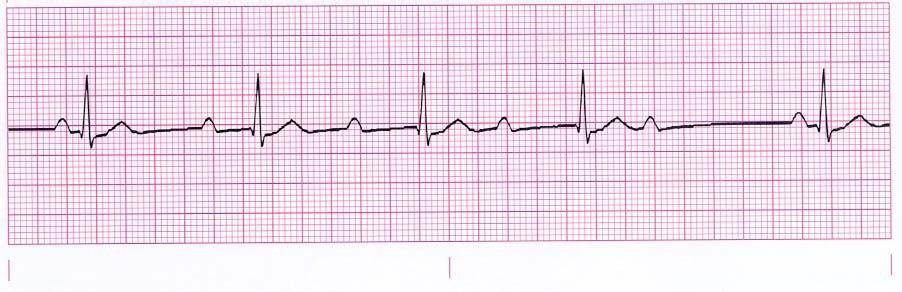 SECOND DEGREE TYPE 2-SAME PR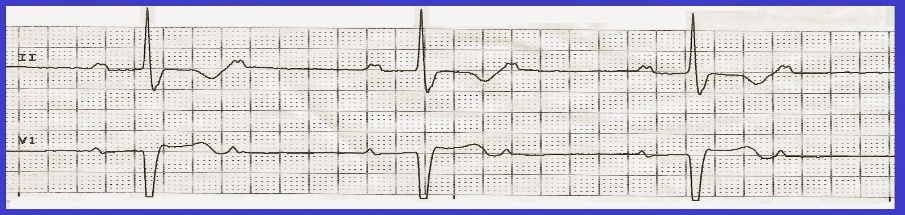 THIRD DEGREE- NO ASSOCIATION 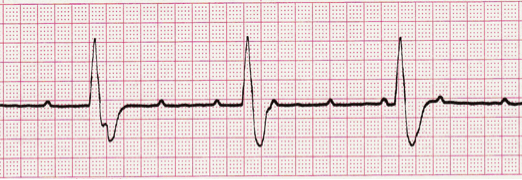 PEA/ASYSTOLE ALGORITHMPatients with PEA have poor outcomes. Their best chance of returning to a perfusing rhythm is through the quick identification of an underlying reversible cause and correct treatment. As you use the algorithm to manage the PEA patient, remember to consider all the H's and T's, particularly hypovolemia, which is the most common cause of PEA. Also look for drug overdoses or poisonings.Begin with the primary survey to assess the patient's condition:Pulseless Electrical Activity (PEA) occurs when you see a rhythm on the monitor that would normally be associated with a pulse, however the patient is pulseless.The rhythm can be anything, at any heart rateThere is something preventing the heart from generating a pulse, such as  Hypovolemia ,Tamponade or another  H&T’sRe-assess the patient frequently for the return of pulsesFollow the ACLS Pulseless Arrest AlgorithmBegin CPR as soon as pulselessness is recognized. Continue CPR at a rate of 100 to 120 per minute throughout the resuscitation without interuptions of more than 10 seconds to evaluate for pulses.Compressors should be switched every 2 minutes to ensure efficacy of compressionsWaveform capnography should be utilized to monitor efficacy of compressions and (should generate at least 10MM/HG) and the return of pulses (will cause an increase in capnography to 40 or higher)Waveform capnography is the gold standard to verify endotracheal intubation ( >0)Obtain IV/IO access.Try ACF first -both sides then I/OAssess rhythm every 2 minutes Administer Epinephrine 1 mg IV/IO every 3-5 minutesFind and treat underlying causes. Rule out H&T’S VFIB/PULSELESS V-TACH ALGORITHMBegin CPR as soon as pulselessness is recognized. Continue CPR at a rate of 100 to 120 per minute throughout the resuscitation without interruptions of more than 10 seconds to evaluate for pulses.Compressors should be switched every 2 minutes to ensure efficacy of compressionsAssess rhythm if shockable defibrillate 200 j or manufacture’s recommendationWaveform capnography should be utilized to monitor efficacy of compressions and (should generate at least 10MM/HG) and the return of pulses (will cause an increase in capnography to 40 or higher)Waveform capnography is the gold standard to verify endotracheal intubation ( >0)Obtain IV/IO access.Try ACF first -both sides then I/OAdminister Epinephrine 1 mg IV/IO during compressions followed by 20 cc flushCirculate Epi for 2 minutes while Ruling  out H&T’SAssess rhythm if shockable defibrillate 200 j or manufacture’s recommendationGive Amio 300m mg IV/IO during compressions followed by 20 cc flushCirculate Amio for 2 minutes while Ruling  out H&T’SAssess rhythm if shockable defibrillate 200 j or manufacture’s recommendationRepeat process- subsequent Amiodarone doses are 150 mg.SHOCK-DRUG-SHOCK-DRUG-SHOCK-DRUG2 MINUTES (5 CYCLES)BETWEEN DRUG AND SHOCK-RULE OUT H&T’S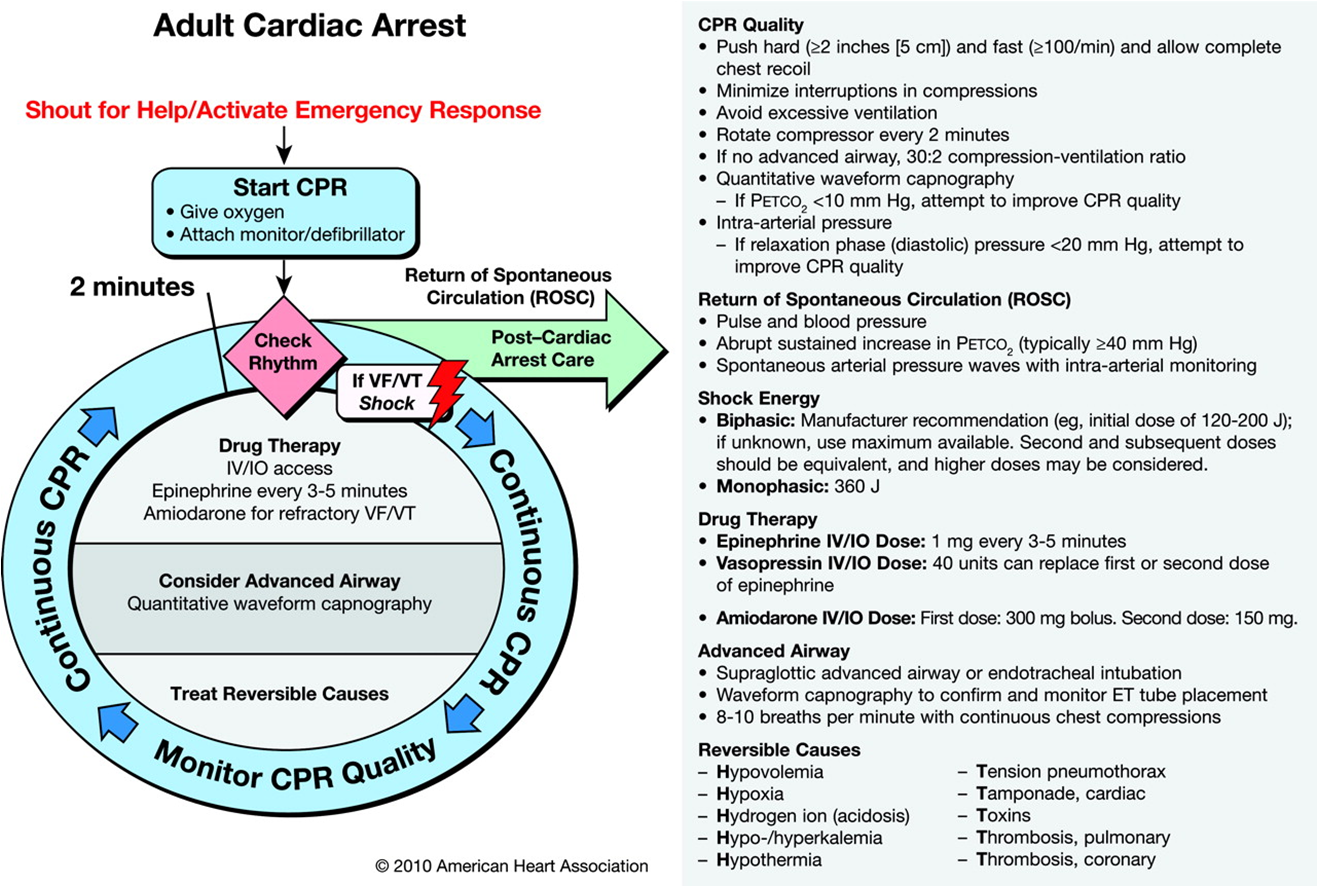 BLS SAVES LIVESCAB NOT ABC-CIRCULATION IS PRIORITY2-2.4 INCHES /100-120 COMPRESSIONS PER MINUTE/ ALLOW COMPLETE CHEST RECOILCAPNOGRAPHY CAN HELP QUANTIFY EFFECTIVENESS OF CHEST COMPRESSIONS LESS THAN 10 IS POOR CHEST COMPRESSIONSIMMEDIATELY START CPR AFTER DEFIBRILLATIONROSC -RETURN OF SPONTANEOUS CIRCULATIONWHEN YOU SEE ORGANIZED NON SHOCKABLE RHYTHM ON THE MONITOR DURING RHYTHM CHECK THEN CHECK PULSEIf pulse is present follow ROSC algorithm, if not it is PEAUse fluids and dopamine to obtain BP >90 systolicEverything is now concentrated on ventilation and oxygenation. If the pt is in respiratory arrest give 1 breath every 5-6 seconds. O2 between 94-99% Caponography between 35 -40 mm/hgOver next 24 hrs. obtain Target temperature therapy between 32-36 degrees CIf ACS suspected do 12 lead and if STEMI send to PCI (cath lab)Team DynamicsEveryone must be proficient in their job or skill. If you cannot perform a skill as instructed due to lack of knowledge or if it is outside of you scope of practice inform team leader. Clarify any mistakes or possible medication errors. Repeat back instructions to avoid misunderstandings (Closed loop communications).The American Heart Association strongly promotes knowledge and proficiency in BLS, ACLS, and PALS and has developed instructional materials for this purpose. Use of these materials in an educational course does not represent course sponsorship by the American Heart Association, and any fees charged for such a course do not represent income to the AssociationThis handout is not an official AHA documentPatientTreatmentThe patient's QRS is narrow and rhythm is regular.Try vagal maneuvers. Give adenosine 6 mg rapid IV push. If patient does not convert, give adenosine 12 mg rapid IV push. The patient's rhythm is irregular.Control patient's rate with diltiazem (Cardizem ) or beta-blockers. Use beta-blockers with caution for patients with pulmonary disease or congestive heart failure.Patient is in ventricular tachycardia or uncertain rhythm.Adenosine 6 mg rapid IV push If no conversion, give adenosine 12 mg rapid IV push;. Amiodarone 150 mg IV over 10 min Prepare for elective synchronized cardioversion.Adenosine 6 mg rapid IV push If no conversion, give adenosine 12 mg rapid IV push;. Amiodarone 150 mg IV over 10 min Prepare for elective synchronized cardioversion.UNSTABLE TACHYCARDIA1.Immediate cardioversion (synchronized )  100/200/300/2.Atrial fib- 120-200 3.Sedate when pt. condition permitsUNSTABLE TACHYCARDIA1.Immediate cardioversion (synchronized )  100/200/300/2.Atrial fib- 120-200 3.Sedate when pt. condition permitsHypovolemiaHypoxiaHydrogen ion – acidosisHyperkalemia / HypokalemiaHypothermiaHypoglycemia      and other metabolic disordersTablets (drug OD, accidents)Tamponade (cardiac)Tension pneumothoraxThrombosis, coronary (ACS)Thrombosis, pulmonary (embolism)TraumaHypovolemiaHypoxiaHydrogen ion – acidosisHyperkalemia / HypokalemiaHypothermiaHypoglycemia      and other metabolic disordersTablets (drug OD, accidents)Tamponade (cardiac)Tension pneumothoraxThrombosis, coronary (ACS)Thrombosis, pulmonary (embolism)TraumaHypovolemiaHypoxiaHydrogen ion – acidosisHyperkalemia / HypokalemiaHypothermiaHypoglycemia      and other metabolic disordersTablets (drug OD, accidents)Tamponade (cardiac)Tension pneumothoraxThrombosis, coronary (ACS)Thrombosis, pulmonary (embolism)TraumaHypovolemiaHypoxiaHydrogen ion – acidosisHyperkalemia / HypokalemiaHypothermiaHypoglycemia      and other metabolic disordersTablets (drug OD, accidents)Tamponade (cardiac)Tension pneumothoraxThrombosis, coronary (ACS)Thrombosis, pulmonary (embolism)TraumaHypovolemiaHypoxiaHydrogen ion – acidosisHyperkalemia / HypokalemiaHypothermiaHypoglycemia      and other metabolic disordersTablets (drug OD, accidents)Tamponade (cardiac)Tension pneumothoraxThrombosis, coronary (ACS)Thrombosis, pulmonary (embolism)TraumaHypovolemiaHypoxiaHydrogen ion – acidosisHyperkalemia / HypokalemiaHypothermiaHypoglycemia      and other metabolic disordersTablets (drug OD, accidents)Tamponade (cardiac)Tension pneumothoraxThrombosis, coronary (ACS)Thrombosis, pulmonary (embolism)Trauma